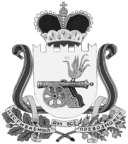 АДМИНИСТРАЦИЯВЯЗЬМА-БРЯНСКОГО СЕЛЬСКОГО ПОСЕЛЕНИЯВЯЗЕМСКОГО РАЙОНА  СМОЛЕНСКОЙ ОБЛАСТИП О С Т А Н О В Л Е Н И Еот  02.12.2015                                                                                                 № 86	В соответствии  с Федеральным законом от 6 октября 2003 года № 131-ФЗ «Об общих принципах организации местного самоуправления в Российской Федерации», Федеральным законом от 21 июля 2007 года № 185-ФЗ «О фонде содействия реформированию жилищно-коммунального хозяйства» и руководствуясь Уставом Вязьма - Брянского сельского поселения Вяземского района Смоленской области	Администрация Вязьма-Брянского сельского поселения Вяземского района Смоленской области   п о с т а н о в л я е т:	1. Утвердить прилагаемую муниципальную  Программу «Обеспечение мероприятий в области жилищно-коммунального хозяйства на территории Вязьма-Брянского сельского поселения Вяземского района Смоленской области» на 2016-2018 годы.      	2. Администрации Вязьма-Брянского сельского поселения Вяземского района Смоленской области предусмотреть в бюджете поселения ассигнования на реализацию муниципальной программы, указанной в пункте 1 настоящего постановления.      	3. Установить, что в ходе реализации муниципальной программы, указанной в пункте 1 настоящего постановления мероприятия и объемы их финансирования подлежат ежегодной корректировке с учетом возможностей средств бюджета Вязьма-Брянского сельского поселения Вяземского района Смоленской области.4. Настоящее постановление обнародовать на информационном стенде Администрации Вязьма–Брянского сельского поселения Вяземского района Смоленской области и разместить на официальном сайте Администрации Вязьма-Брянского сельского поселения Вяземского района Смоленской области в информационно-телекоммуникационной сети «Интернет» (v-bryanskaya.ru).	5. Контроль  за исполнением настоящего постановления оставляю за собой.	6. Настоящее постановление вступает в силу с 1 января 2016 года.Глава муниципального образованияВязьма-Брянского  сельского поселенияВяземского района Смоленской области                                     В.П. ШайтороваМуниципальная программа«Обеспечение мероприятий в области жилищно-коммунального хозяйства на территории Вязьма – Брянского сельского поселения Вяземского района Смоленской    области»на 2016 - 2018 годыПАСПОРТ ПРОГРАММЫ1. Характеристика проблемы, на решение которой направленаПрограммаПлохое состояние жилищного фонда, изношенность конструктивных элементов общего имущества в многоквартирных домах, остаётся одной из наиболее острых проблем сдерживающих ход реформирования жилищно-коммунального хозяйства и формирование эффективных механизмов управления жилищным фондом муниципального образования.Значительно изменилась структура жилищного фонда Вязьма – Брянского сельского поселения Вяземского района Смоленской области по формам собственности, сформирован новый слой собственников жилья, полным ходом идет приватизация гражданами жилья.На территории Вязьма – Брянского сельского поселения в муниципальной собственности находятся 45 многоквартирных домов неблокированной застройки.Качество содержания жилищного фонда и коммунальных услуг находится на среднем уровне и не полностью соответствует потребностям населения.Жилищно-коммунальное хозяйство сельского поселения в сегодняшнем его состоянии характеризуется отсутствием инвестиционной привлекательности и требует, при этом, привлечения больших инвестиций для его модернизации и развития.Из-за отсутствия необходимых денежных средств, капитальный ремонт жилищного фонда осуществляется в недостаточных размерах. Из года в год ухудшается физическое состояние зданий многоквартирных жилых домов, изнашиваются имеющиеся внутридомовые инженерные системы электро-, тепло-, водоснабжения и водоотведения.Учитывая эксплуатационные сроки износа, многие многоквартирные жилые дома нуждаются в проведении капитального ремонта.2.   Основные цели и задачи ПрограммыЦели:- создание благоприятных и безопасных условий проживания граждан в многоквартирных домах;- формирование эффективных механизмов управления жилищным фондом;- повышение качества реформирования жилищно-коммунального хозяйства;- внедрение ресурсосберегающих технологий.Задачи:- улучшение эксплуатационных характеристик общего имущества в
многоквартирных домах; приведение многоквартирных домов и внутридомовых инженерных сетей в соответствии со стандартами качества;        - снижение уровня износа жилищного фонда;       - снижение уровня износа  объектов коммунальной инфраструктуры.3.   Планируемые показатели выполнения ПрограммыОсновными показателями выполнения программы является: 	- повышение устойчивости и надежности функционирования жилищно – коммунальных систем жизнеобеспечения населения; 	- улучшение качества жилищно-коммунальных услуг с одновременным снижением нерациональных затрат.4. Объемы и источники финансирования по годам реализации ПрограммыОбщий объем финансирования из бюджета Вязьма – Брянского сельского поселения Вяземского района Смоленской области составляет – 8 944,8 тыс. руб., в том числе по годам:- 2016 год – 3 460,0 тыс. руб.;- 2017 год – 2 742,4 тыс. руб.;- 2018 год – 2 742,4 тыс. руб.5. Организационное и информационное обеспечение реализацииПрограммыОрганизация управления реализацией Программы и контроль за ходом её реализации возлагается на Администрацию Вязьма – Брянского сельского поселения Вяземского района Смоленской области.Администрация Вязьма – Брянского сельского поселения совместно с управляющими организациями организуют информационно-разъяснительную работу среди жильцов, проживающих в многоквартирных жилых домах, через средства массовой информации и проведения собраний.Корректировка Программы, в том числе включение в нее новых мероприятий, а также продление срока ее реализации осуществляется в установленном порядке по предложению заказчика, разработчиков Программы.6. Оценка конечных результатов реализации ПрограммыУспешная реализация Программы позволит:- повысить безопасность и комфортность проживания граждан в многоквартирных жилых домах;- повысить качество реформирования жилищно-коммунального хозяйства сельского поселения- создать эффективный механизм управления жилищным фондом;- обеспечить надёжность работы внутридомовых инженерно-коммунальных систем;- повысить ответственность собственников жилых помещений за надлежащее состояние жилищного фонда; снизить уровень износа жилищного фонда.7. Программа инвестиционных проектов, обеспечивающих достижение целевых показателей	Общая потребность в инвестициях в ЖКХ требует мобилизации всех возможных ресурсов для технической модернизации сектора, направленной на внедрение современных энергосберегающих технологий, сетей водоснабжения, очистных сооружений и т.д. Государственная поддержка инвестиций в модернизацию ЖКХ, включает четыре взаимосвязанных  направления:	- привлечение средств федерального бюджета, предусмотренных в федеральных программах;	- использование средств местных бюджетов на капитальный ремонт жилищного фонда, реконструкцию и модернизацию инженерных коммуникаций при поддержке регионального бюджета по соответствующим программам;	- привлечение частных заемных и прямых инвестиций в ЖКХ, в том числе путем предоставления государственных или муниципальных гарантий;	- государственная поддержка инвестиций в модернизацию ЖКХ предусматривает также возможность участия в уставных капиталах компаний (акционерных обществ), путем внесения введенных в эксплуатацию объектов, построенных за счет региональных и федеральных средств, в акционерную собственность.8. Перечень мероприятий программыОб утверждении муниципальной Программы «Обеспечение мероприятий в области жилищно-коммунального хозяйства на территории Вязьма-Брянского сельского поселения Вяземского района Смоленской области» на 2016-2018 годы УТВЕРЖДЕНАпостановлением Администрации Вязьма-Брянского сельского поселения Вяземского района Смоленской областиот 02.12.2015 № 86Наименование ПрограммыМуниципальная программа «Обеспечение мероприятий в области жилищно-коммунального хозяйства на территории Вязьма – Брянского сельского поселения Вяземского района Смоленской    области» на 2016 - 2018 годыОснование для разработкиФедеральный закон от 06.10.2003 № 131 – ФЗ «Об общих принципах организации местного самоуправления в Российской Федерации»,  Федеральный закон от 21.07.2007 № 185-ФЗ «О фонде содействия реформированию жилищно-коммунального хозяйства», Устав Вязьма – Брянского сельского поселения Вяземского района Смоленской областиЗаказчик ПрограммыАдминистрация Вязьма – Брянского сельского поселения Вяземского района Смоленской областиРазработчики ПрограммыАдминистрация Вязьма – Брянского сельского поселения Вяземского района Смоленской областиОсновные   цели   и   задачи ПрограммыОсновной целью Программы является создание благоприятных условий проживания граждан в многоквартирных домах и формирование эффективных механизмов управления жилищным фондом на территории сельского поселения.Основными задачами Программы является:
- улучшение эксплуатационных характеристик
общего имущества в многоквартирных домах;
- приведение многоквартирных домов и
внутридомовых систем в соответствии со
стандартами качества- реконструкция существующих объектов ЖКХ с высоким уровнем износа, а также  строительство  новых объектов.Сроки реализации2016-2018  годыОбъемы       и       источникифинансирования Общий объем финансирования из бюджета Вязьма – Брянского сельского поселения Вяземского района Смоленской области составляет – 8 944,8 тыс. руб., в том числе по годам:2016 г. – 3 460,0 тыс. руб.;2017 г. – 2 742,4 тыс. руб.;2018 г. – 2 742,4 тыс. руб.ОжидаемыерезультатыПрограммыСнижение уровня износа жилищного фонда, повышение безопасности и комфортности проживания граждан,
повышение качества реформирования жилищно-коммунального хозяйства, повышение надежности и качества работы систем коммунальной инфраструктуры и создание эффективных механизмов управления жилищным фондом на территории муниципального образования.№МероприятияОбъем финансирования (тыс. руб.)Объем финансирования (тыс. руб.)Объем финансирования (тыс. руб.)№Мероприятия2016 год2017 год2018 год1Ремонт  муниципального имущества многоквартирных домов блокированной застройки (фасад, кровля и др.) и муниципальных квартир (в т.ч. установка бытовой техники и приборов учета)  с. Вязьма – Брянская.                                          6500,0650,0650,02Изготовление технической, проектно-сметной документации на строительство, ремонт  и переустройство объектов коммунальной сферы. Проведение инженерно-геодезических, геологических и кадастровых работ, независимой оценки стоимости муниципальных объектов, экспертизы смет, получение справок, выписок и др. документов в различных учреждениях, страхование особо опасных объектов830,0127,4127,43Софинансирование работ по капитальному ремонту общего имущества МКД в рамках региональной Программы капитального ремонта, в т.ч. оплата ежемесячных взносов на капитальный ремонт за помещения, находящиеся в муниципальной собственности.750,01 375,01 375,04Строительство и ремонт  шахтных колодцев и водонапорных колонок, анализ питьевой поды.55,015,015,05Установка в газовой котельной автоматической системы контроля загазованности по углекислому газу и метану600,0--6Ремонт и закупка оборудования, запасных частей для объектов коммунальной сферы (газовой котельной, очистных сооружений, КНС и др.)300,0300,0300,07Содержание и испытание пожарных гидрантов25,025,025,08Содержание ливневой канализации и КНС, в т.ч. оплата эл. энергии, ремонт и др.200,0200,0200,09Строительство туалетов для муниципального жилого фонда 50,050,050,0ИТОГО3 460,02 742,42 742,4